Supplementary Materials Silicon Oxycarbide-Graphite Electrodes for High-Power Energy Storage DevicesDominik Knozowski 1, Magdalena Graczyk-Zajac 2, Grzegorz Trykowski 3 and 
Monika Wilamowska-Zawłocka 1,*1	Department of Energy Conversion and Storage, Faculty of Chemistry, Gdańsk University of Technology, Narutowicza 11/12, 80-233 Gdańsk, Poland; dominik.knozowski@pg.edu.pl2	Fachbereich Material und Geowissenschaften, Technische Universität Darmstadt, Otto-Berndt-Straße 3, 64287 Darmstadt, Germany; graczyk@materials.tu-darmstadt.de3	Faculty of Chemistry, Nicolaus Copernicus University in Torun, 87-100 Torun, Poland; tryki@umk.pl*	Correspondence: monika.wilamowska@pg.edu.pl; Tel.: +48-58-347-24-74Received: 01 September 2020; Accepted: 23 September 2020; Published: dateFigure S1. XPS Si2p spectra of (a) SiOCPhTES and (b) SiOCPhTES/C10g samples.Figure S2. XPS C1s spectra of (a) SiOCPhTES and (b) SiOCPhTES/C10g samples..Figure S3. (a) Deconvolution of Raman spectra of the pure graphite, (b) second-order Raman spectra of graphite, ceramic and SiOC/graphite composites.Table S1. Data obtained from the deconvolution of Raman spectra.Figure S4. SEM pictures of (a) graphite flakes, (b) graphite flakes after 2 h of sonication in isopropanol.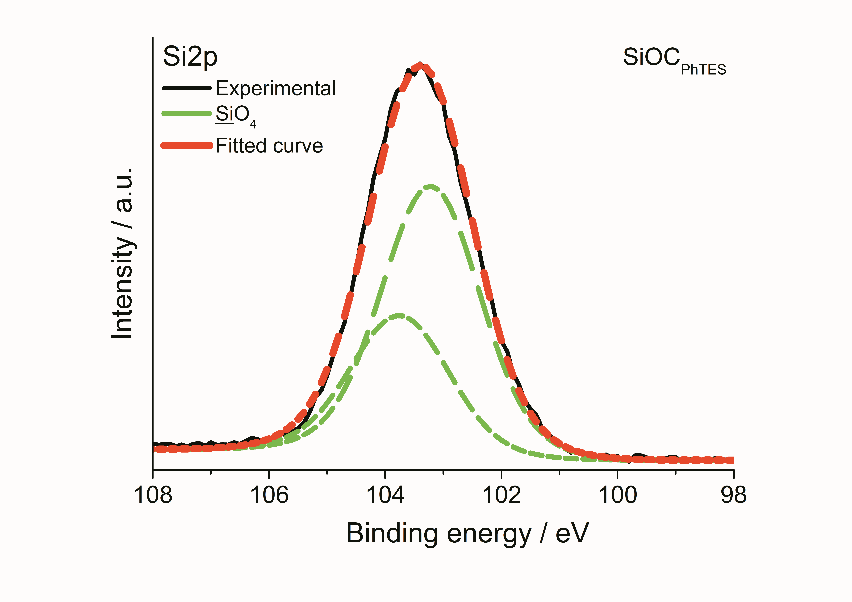 (a)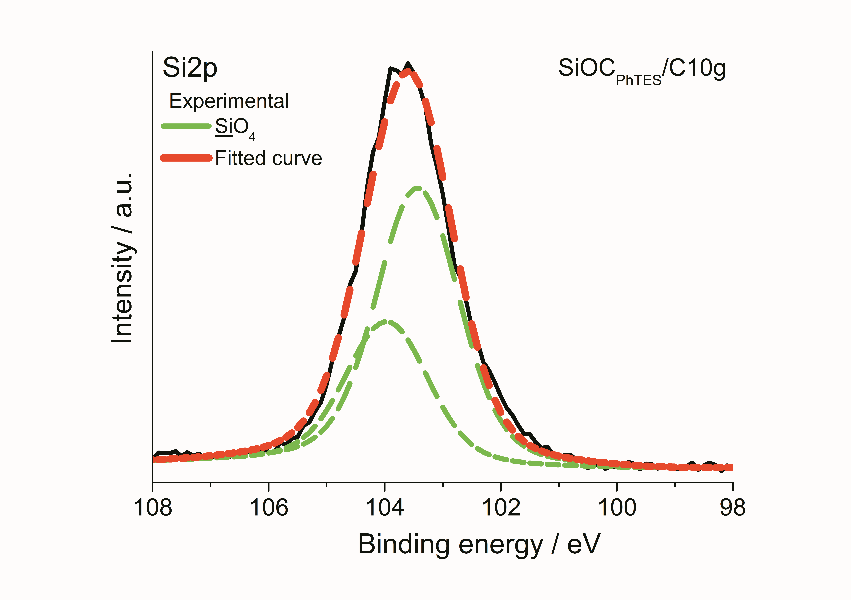 (b)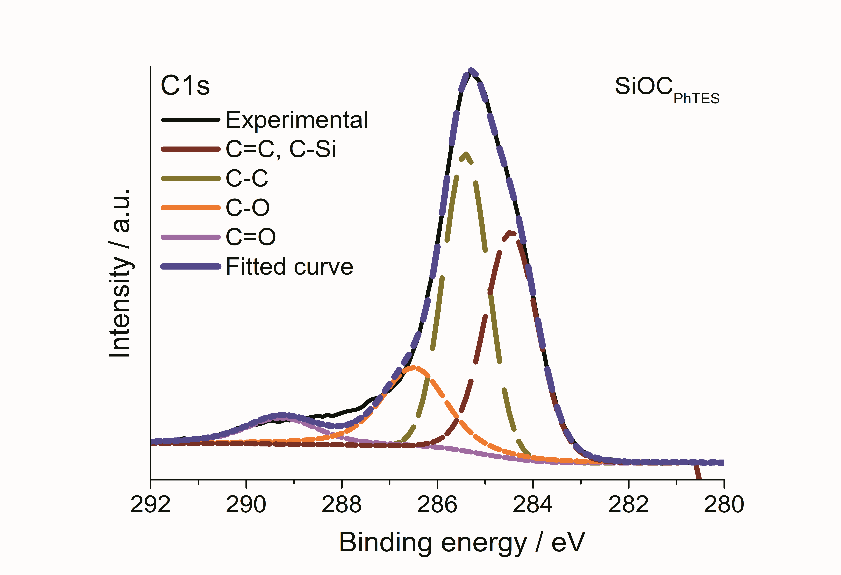 (a)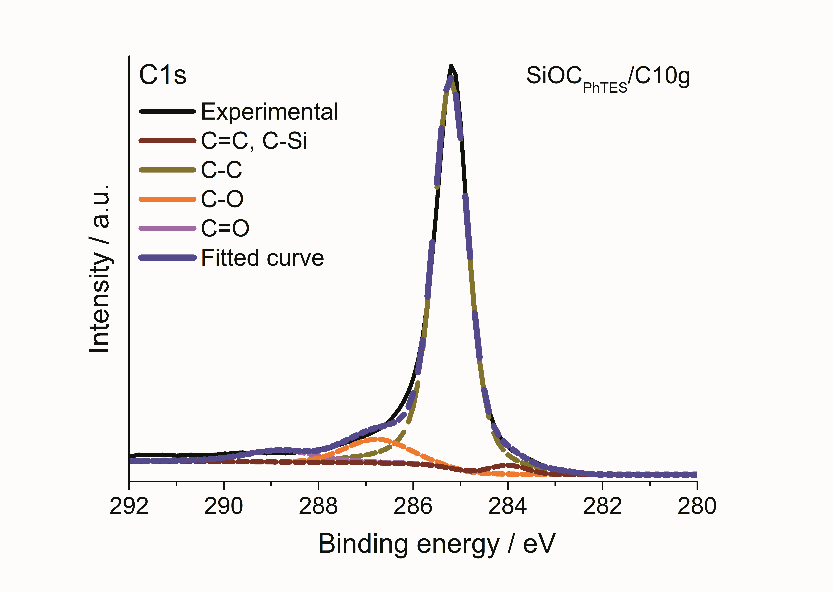 (b)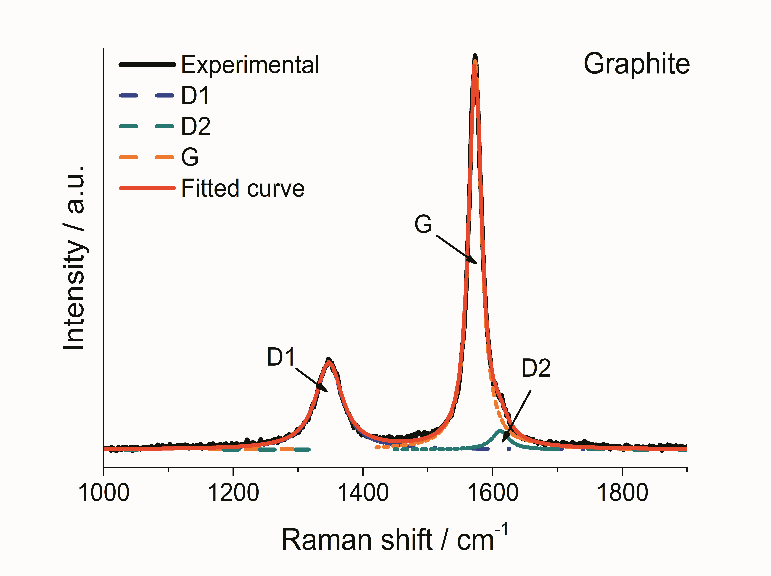 (a)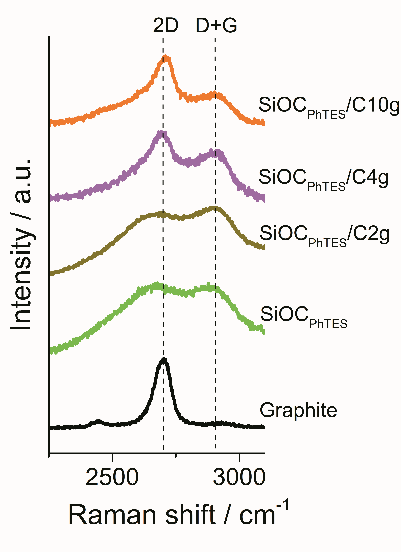 (b)MaterialD4D4D4D1D1D1D3D3D3GGGD2D2D2Materialcm-1Area int. %FWHMcm-1Area int. %FWHMcm-1Area int. %FWHMcm-1Area int. %FWHMcm-1Area int. %FWHMSiOCPhTES11947.07213.73133365.82164.1915257.61114.2415758.3452.61160811.1743.63SiOCPhTES/C2g11934.04159.73132766.23155.3815287.41135.00158012.3956.8516099.9335.85SiOCPhTES/C4g11955.72219.73133260.78149.4815257.62143.96157111.7241.50160314.1648.20SiOCPhTES/C10g11976.90188.33133360.78142.9615287.97131.37158013.6537.54161010.7138.59Graphite---134830.6249.83---157365.2423.4616114.1431.20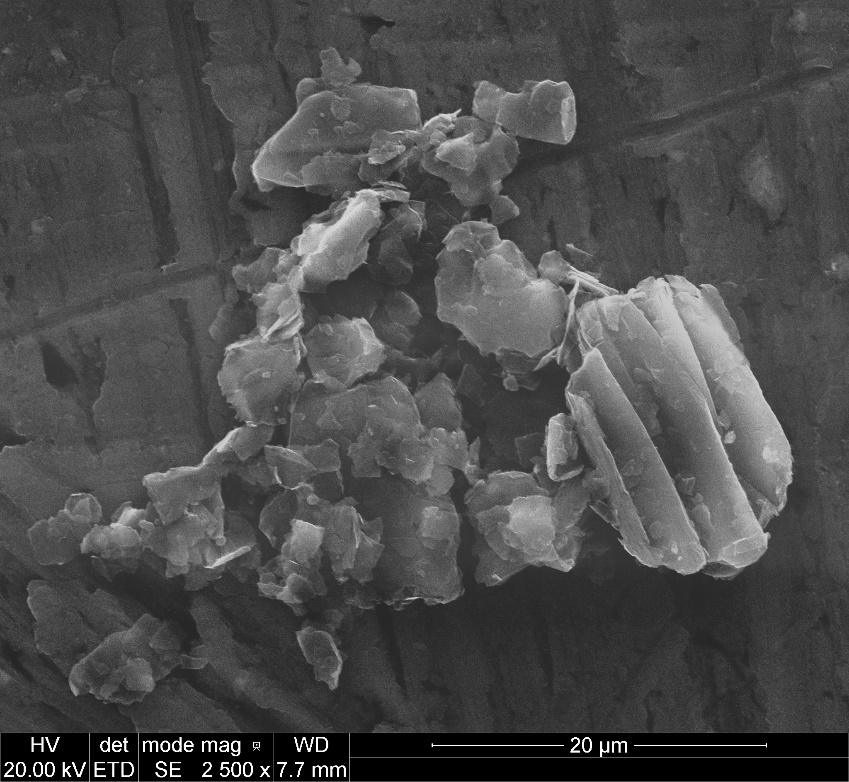 (a)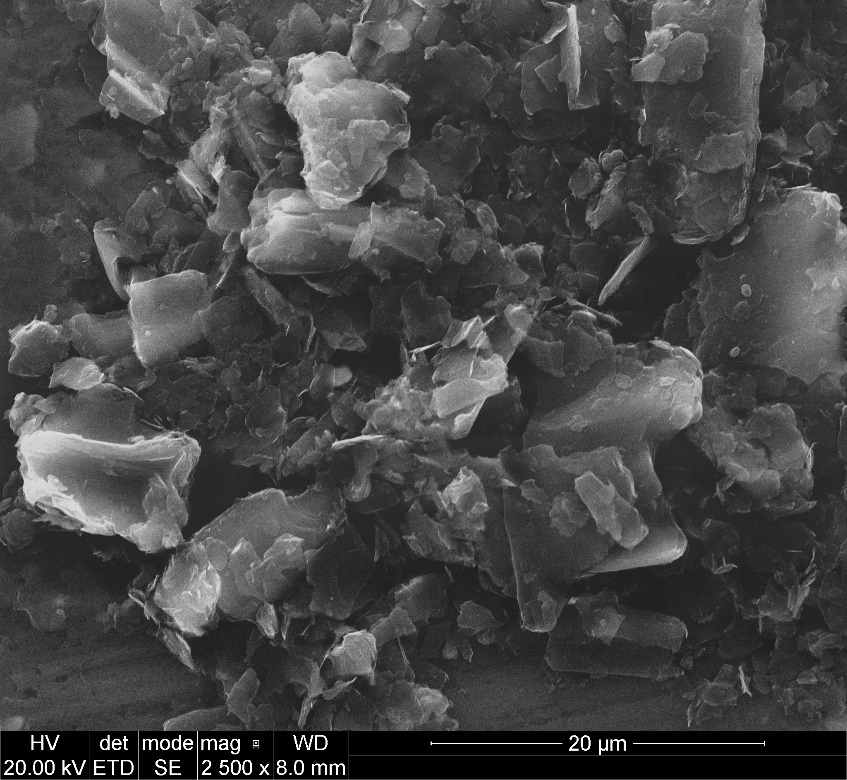 (b)